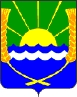 Администрация Красносадовского сельского поселенияАзовского района Ростовской области25.12.2017 г.                                                             	    	                  №   101ПОСТАНОВЛЕНИЕВ целях формирования современной городской среды на территории Красносадовского сельского поселения, в соответствии с Федеральным законом от 06.10.2003 № 131-ФЗ "Об общих принципах организации местного самоуправления в Российской Федерации", в соответствии с постановлениями  администрации Красносадовского сельского поселения  № 111 от 30.09.2015г.  «Об утверждении Методических указаний по разработке и реализации Муниципальных программ Красносадовского сельского поселения Азовского района», №103 от 05.09.2013г. « Об утверждении Порядка разработки, реализации и оценки эффективности муниципальных программ Красносадовского сельского поселения Азовского района», администрация Красносадовского сельского поселения  ПОСТАНОВЛЯЕТ:1.Утвердить муниципальную программу «Формирование современной городской среды Красносадовского сельского поселения», согласно приложению 1.2. Утвердить Порядок разработки, обсуждения с заинтересованными лицами проектов благоустройства дворовой территории, исходя из минимального перечня работ, включаемых в муниципальную программу «Формирование современной городской среды Красносадовского сельского поселения» (далее – порядок), согласно приложению 2.3. Установить, что в ходе ее реализации, мероприятия и объемы их финансирования, подлежат корректировке с учетом возможностей средств бюджета поселения.4. Настоящее постановление подлежит размещению на сайте администрации Красносадовского сельского поселения по адресу: www. krasnosadovskoe.ru 
5. Контроль за выполнением настоящего постановления оставляю за собой.Приложение  № 1 к постановлению Администрации  Красносадовского сельского поселения          от  25.12.2017 г. 	№ 101МУНИЦИПАЛЬНАЯ ПРОГРАММА «Формирования современной городской среды Красносадовского сельского поселения»
Паспортмуниципальной программы
Формирования современной городской среды Красносадовского сельского поселения»
Раздел 1. Общая характеристика 
сферы реализации муниципальной программы           Существующее положение состояния сферы благоустройства Красносадовского сельского поселения обусловлено рядом факторов: низкий уровень благоустройства территории, низкий уровень экономической привлекательности территории из-за наличия инфраструктурных проблем, значительная доля населения с низкими доходами, недостаточное финансирование программных мероприятий в предыдущие годы, отсутствие комплексного подхода к решению проблемы формирования и обеспечения среды, комфортной и благоприятной для проживания населения. Благоустройство дворовых территорий и мест массового пребывания населения невозможно осуществлять без комплексного подхода. При выполнении работ по благоустройству необходимо учитывать мнение жителей и сложившуюся инфраструктуру территории Красносадовского сельского поселения для определения функциональных зон и выполнения других мероприятий. Для поддержания  мест массового пребывания населения в надлежащем санитарно-гигиеническом состоянии, а также для благоустройства дворовых территорий многоквартирных домов, разработана муниципальная программа «Формирование современной городской Красносадовского сельского поселения», которой предусматривается следующая целенаправленная работа:- установка стационарных урн для сбора мусора на придомовых территориях многоквартирных жилых домов;- установка стационарных скамеек для отдыха жильцов многоквартирных жилых домов;- организация и проведение субботников по очистке территории поселения;- организация и проведение субботников по очистке придомовых территорий многоквартирных жилых домов.Одним из приоритетов реализации программы является обеспечение надлежащего технического и санитарно-гигиенического состояния дворовых территорий многоквартирных жилых домов и мест массового пребывания населения, создание комфортной территории для жизнедеятельности населения.Раздел 2. Цели и задачи,
основные ожидаемые конечные результаты, сроки 
и этапы реализации муниципальной программыОсновной целью муниципальной программы является повышение уровня внешнего благоустройства, санитарного содержания дворовых территорий многоквартирных жилых домов и общественных территорий; создание комфортных и безопасных условий проживания граждан.Для реализации поставленной цели выделяются следующие задачи:                - улучшение санитарного состояния придомовых территорий многоквартирных жилых домов;- поддержание санитарного порядка на общественных территориях;- создание условий для повышения заинтересованности граждан, организаций и иных лиц в реализации мероприятий по благоустройству территории Красносадовского сельского поселения;- воспитание у подрастающего поколения навыков личной заинтересованности и ответственности в поддержании и сохранении благоприятных условий проживания, формирование устойчивого общественного спроса у жителей поселения в сохранности и поддержании благоприятной среды проживания.Цель муниципальной программы в сфере благоустройства определена в соответствии с Правилами благоустройства муниципального образования «Красносадовского сельское поселение».В рамках региональной государственной политики в сфере благоустройства будут реализованы мероприятия по созданию комфортных и современных условий проживания граждан, в том числе мероприятия по благоустройству дворовых и общественных территорий.С целью развития общественной инициативы будут стимулироваться: применение различных форм и механизмов общественного участия в принятии решений и реализации проектов комплексного благоустройства и развития городской среды, ведение информационно-разъяснительной работы, популяризация лучшей практики в сфере благоустройства территории Красносадовского сельского поселения.Срок реализации муниципальной программы – 2018 – 2022 годы без выделения этапов.В результате реализации муниципальной программы планируется повышение удовлетворенности населения Красносадовского сельского поселения уровнем благоустройства территории проживания и обеспечение более комфортных условий для проживания и отдыха населения на территории Красносадовского сельского поселения.Раздел 3. Обоснование выделения 
подпрограмм государственной программы, 
обобщенная характеристика основных мероприятий Комплексный характер целей и задач муниципальной программы обуславливает целесообразность использования программно-целевых методов управления для скоординированного достижения взаимосвязанных целей и решения соответствующих им задач  по муниципальной программе. В состав государственной программы включены следующие две подпрограммы:«Благоустройство общественных территорий Красносадовского сельского поселения;«Благоустройство дворовых территорий многоквартирных домов»Выделение подпрограмм произведено непосредственно в соответствии с целью муниципальной программы – повышение качества и комфорта проживания населения на территории Красносадовского сельского поселения.В рамках подпрограммы «Благоустройство общественных территорий Красносадовского сельского поселения» предполагается реализация следующих основных мероприятий.Основное мероприятие 1. Благоустройство общественных территорий Красносадовского сельского поселения.           1. Данное мероприятие предусматривает проведение субботников по очистке общественных территорий поселения – скверов, детских игровых площадок с привлечением широкого круга  жителей села, работников организаций, волонтеров, сельхозпроизводителей, работников торговли, молодежи и школьников.Реализация указанного мероприятия позволит провести необходимую информационную работу с населением, что приведет к принятию собственниками осознанных решений в сфере благоустройства территорий.В рамках подпрограммы «Благоустройство дворовой территории многоквартирного дома предполагается реализация следующих основных мероприятий.Основное мероприятие 2. Благоустройство дворовых территорий многоквартирных домов.Данное мероприятие предусматривает мероприятия:2.1. Организация и проведение субботников по очистке дворовых территорий многоквартирных домов;Данное мероприятие предусматривает активное участие жителей дома в проведении регулярной очистки придомовых территорий от сухой растительности и бытового мусора, обрезку деревьев и кустарников. 2.2. Установка урн для мусора;Данное мероприятие предусматривает установку стационарных урн для сбора мусора с территорий многоквартирных домов.2.3. Установка скамеек.Данное мероприятие предусматривает установку стационарных скамеек для отдыха жильцов многоквартирных домов.Сведения об основных мероприятиях отражены в приложении .Раздел 4. Информация по ресурсномуобеспечению государственной программыФинансирование муниципальной программы осуществляется за счет средств бюджета поселения в объемах, предусмотренных муниципальной программой.Общий объем финансирования муниципальной программы с 2018 по 2022 годы составляет 50,0 тыс. рублей, в том числе по годам реализации из средств местного бюджета:2018 год – 10,0 тыс. рублей;2019 год – 10,0 тыс. рублей;2020 год – 10,0 тыс. рублей;2021 год – 10,0 тыс. рублей;2022 год – 10,0 тыс. рублей.Раздел 5. Методика оценки 
эффективности муниципальной программыМетодика оценки эффективности муниципальной программы предусматривает возможность проведения оценки эффективности муниципальной программы в течение ее реализации не реже чем один раз в год.Оценка эффективности выполнения муниципальной программы проводится для обеспечения ответственного исполнителя, иных заинтересованных органов государственной власти оперативной информацией о ходе и промежуточных результатах достижения цели, решения задач и выполнения мероприятий муниципальной программы. Результаты оценки эффективности используются для корректировки плана реализации, а также подготовки предложений по внесению в установленном порядке корректив непосредственно в муниципальную программу.Периодичность оценки эффективности выполнения муниципальной программы определяется периодичностью сбора информации в ходе  выполнения мероприятий муниципальной программы, поступления и расходования предусмотренных по муниципальной программе финансовых средств.Эффективность выполнения муниципальной программы оценивается по трем критериям:степень достижения целей и решения задач  муниципальной программы;степень соответствия запланированному уровню затрат и эффективности использования средств бюджета поселения;степень реализации основных мероприятий муниципальной программы (достижение ожидаемых непосредственных результатов их реализации).6. Порядок взаимодействия ответственных исполнителей, соисполнителей, участников муниципальной программыРуководитель структурного подразделения Администрации Красносадовского сельского поселения, определенный ответственным исполнителем муниципальной программы, или ответственный специалист  Администрации Красносадовского сельского поселения несет персональную ответственность за текущее управление реализацией муниципальной программы и конечные результаты, рациональное использование выделяемых на ее выполнение финансовых средств, определяет формы и методы управления реализацией муниципальной программы.Руководитель структурного подразделения или специалист Администрации Красносадовского сельского поселения, руководитель муниципального учреждения Красносадовского сельского поселения, определенные участниками муниципальной программы, несут персональную ответственность за реализацию основного мероприятия подпрограммы и использование выделяемых на их выполнение финансовых средств.Реализация муниципальной программы осуществляется в соответствии с планом реализации муниципальной программы (далее – план реализации), разрабатываемым на очередной финансовый год и содержащим перечень значимых контрольных событий муниципальной программы с указанием их сроков и ожидаемых результатов.План реализации составляется ответственным исполнителем совместно с  участниками муниципальной программы при разработке муниципальной программы.План реализации утверждается постановлением Администрации Красносадовского сельского поселения ежегодно, не позднее 15 декабря текущего финансового года.В случае принятия решения ответственным исполнителем муниципальной программы по согласованию с  участниками муниципальной программы о внесении изменений в план реализации, не влияющих на параметры муниципальной программы, план с учетом изменений утверждается не позднее 5 рабочих дней со дня принятия решения.Контроль за исполнением муниципальных программ осуществляется Администрацией Красносадовского сельского поселения.Отчет об исполнении плана реализации после рассмотрения Администрацией Красносадовского сельского поселения подлежит размещению на официальном сайте Администрации Красносадовского сельского поселения в информационно-телекоммуникационной сети Интернет.Ответственный исполнитель муниципальной программы подготавливает, согласовывает с сектором экономики и финансов и вносит на рассмотрение Главе Администрации Красносадовского сельского поселения проект постановления Администрации Красносадовского сельского поселения об утверждении отчета о реализации муниципальной программы за год (далее – годовой отчет).Годовой отчет содержит:конкретные результаты, достигнутые за отчетный период;перечень мероприятий, выполненных и не выполненных (с указанием причин) в установленные сроки;анализ факторов, повлиявших на ход реализации муниципальной программы;данные об использовании бюджетных ассигнований и внебюджетных средств на выполнение мероприятий;информацию о внесенных ответственным исполнителем изменениях в муниципальную информацию о результатах оценки бюджетной эффективности муниципальной программы;информацию о реализации мер государственного регулирования, в том числе налоговых, кредитных и тарифных инструментов;предложения по дальнейшей реализации муниципальной программы (в том числе по оптимизации бюджетных расходов на реализацию основных мероприятий муниципальной программы на текущий финансовый год и плановый период);иную информацию в соответствии с методическими указаниями.Оценка эффективности реализации муниципальной программы проводится ответственным исполнителем в составе годового отчета в соответствии с методическими рекомендациями.По результатам оценки эффективности муниципальной программы Главой Администрации Красносадовского сельского поселения может быть принято решение о необходимости прекращения или об изменении, начиная с очередного финансового года, ранее утвержденной муниципальной программы, в том числе необходимости изменения объема бюджетных ассигнований на финансовое обеспечение реализации муниципальной программы.В случае принятия Главой Администрации Красносадовского сельского поселения решения о необходимости прекращения или об изменении, начиная с очередного финансового года, ранее утвержденной муниципальной программы, в том числе необходимости изменения объема бюджетных ассигнований на финансовое обеспечение реализации муниципальной программы, ответственный исполнитель муниципальной программы в месячный срок вносит соответствующий проект постановления администрации Красносадовского сельского поселения в порядке, установленном Регламентом администрации Красносадовского сельского поселения.Годовой отчет после утверждения постановлением администрации Красносадовского сельского поселения подлежит размещению на официальном сайте Администрации Красносадовского сельского поселения в информационно-телекоммуникационной сети Интернет.Внесение изменений в муниципальную программу осуществляется по инициативе ответственного исполнителя в порядке, установленном Регламентом администрации Красносадовского сельского поселения.Внесение изменений в муниципальные программы подлежит согласованию в секторе экономики и финансов администрации Красносадовского сельского поселения с одновременным представлением пояснительной информации о вносимых изменениях, в том числе расчетов и обоснований по бюджетным ассигнованиям.Ответственные исполнители муниципальных программ вносят изменения в постановления администрации Красносадовского сельского поселения, утвердившие муниципальные программы, по основным мероприятиям текущего финансового года и (или) планового периода в текущем финансовом году в установленном порядке, за исключением изменений наименований основных мероприятий в случаях, установленных бюджетным законодательством.В случае внесения в муниципальную программу изменений, влияющих на параметры плана реализации, ответственный исполнитель муниципальной программы не позднее 5 рабочих дней со дня утверждения постановлением администрации Красносадовского сельского поселения указанных изменений вносит соответствующие изменения в план реализации.Раздел 7.Подпрограмма«Благоустройство общественных территорий Красносадовского сельского поселения»7.1. ПАСПОРТ ПОДПРОГРАММЫ«Благоустройство общественных территорий Красносадовского сельского поселения»Раздел 1. Характеристика сферы реализации подпрограммы.Благоустройство - совокупность мероприятий, направленных на создание благоприятных, здоровых и культурных условий жизни и досуга населения на территории муниципального образования, надлежащему санитарному содержанию территорий и созданию внешнего облика поселения. Общественные территории являются местами, где жители отдыхают, проводят свободное время. В первую очередь местами отдыха являются улицы,  площади, детские игровые площадки. Основным приоритетным направлением реализации подпрограммы является повышение уровня вовлеченности жителей села, общественных организаций, трудовых коллективов в мероприятия по благоустройству села (проведение субботников по очистке территории).Раздел 2. Цели и задачи, основные ожидаемые конечные результаты,сроки и этапы реализации подпрограммы.Основной целью подпрограммы является соблюдение и поддержание общественных территорий Красносадовского сельского поселения в состоянии чистоты и порядка.Цель подпрограммы соответствует Правилам благоустройства муниципального образования «Красносадовское сельское поселение», утвержденным решением Собрания депутатов Красносадовского сельского поселения № 49 от 30.10.2017г.Достижение целей программы осуществляется путем решения следующих задач:- повышение заинтересованности граждан, организаций и иных лиц в реализации мероприятий по благоустройству территории  Красносадовского сельского поселения: организация и проведение субботников, проведение информационно-разъяснительной работы с населением, особенно с молодежью  на всех уровнях, стимулирование развития общественной инициативы и популяризация лучшей практики в сфере благоустройства;- воспитание у подрастающего поколения навыков личной заинтересованности и ответственности в поддержании и сохранении благоприятных условий проживания: проведение акций в сфере экологии и благоустройства, привлечение к этим акциям волонтеров в возрасте от 14 до 30 лет, развитие и стимулирование волонтерского движения и инициатив.Срок реализации подпрограммы -  с 2018 по 2022 годы без выделения этапов.Раздел 3. Характеристика основных мероприятий подпрограммы.Основные мероприятия подпрограммы - это субботники по очистке общественных территорий поселения, к организации и проведению которых привлекаются жители поселения, особенно молодежь в возрасте от 14 до 30 лет, общественные организации, работники сферы торговли, образования, сельхозпроизводители. Субботники проводятся на безвозмездной основе, по инициативе главы администрации Красносадовского сельского поселения, активных общественных групп жителей поселения, учащихся и волонтеров. В рамках волонтерского движения проводится ежегодная акция: «День древонасаждений».Раздел 4. Информация по ресурсному обеспечению подпрограммы.Денежные средства на финансирование подпрограммы не предусмотрены.Раздел 8.Подпрограмма«Благоустройство дворовых территорий многоквартирных домов»8.1. ПАСПОРТ ПОДПРОГРАММЫ«Благоустройство дворовых территорий многоквартирных домов»Раздел 1. Характеристика сферы реализации подпрограммы.Существующее состояние благоустройства дворовых территорий многоквартирных домов обусловлено рядом факторов: отсутствие жильцов в течение длительного времени, недостаточное финансирование, отсутствие  комплексного подхода к проблемам благоустройства и организации отдыха жильцов.При выполнении работ по благоустройству необходимо учитывать мнение жителей и сложившуюся инфраструктуру территории поселения для определения зон и выполнения других мероприятий.Основным приоритетным направлением реализации подпрограммы является повышение уровня благоустройства дворовых территорий и привлечение жильцов к проведению субботников.2. Цели, задачи, основные ожидаемые конечные результаты, сроки и этапы реализации подпрограммы.Основной целью подпрограммы является повышение уровня внешнего благоустройства и санитарного состояния придомовых территорий многоквартирных  домов.Достижение цели подпрограммы осуществляется путем решения следующих задач:- улучшение технического состояния придомовых территорий многоквартирных домов;- формирование устойчивого общественного спроса у жильцов в сохранности и поддержании благоприятной среды проживания.В результате реализации подпрограммы планируется повышение удовлетворенности жильцов многоквартирных домов уровнем благоустройства придомовых территорий.3. Характеристика основных мероприятий подпрограммы.В ходе реализации подпрограммы будут осуществлены следующие мероприятия:1. Установка стационарных урн для сбора мусора на придомовых территориях многоквартирных жилых домов. Реализация данного мероприятия позволит повысить уровень благоустройства придомовых территорий, понизить уровень ее загрязнения и улучшить ее санитарно-гигиеническое состояние.2. Установка стационарных скамеек для отдыха жильцов многоквартирных жилых домов. Реализация данного мероприятия позволит повысить уровень и комфортность досугового отдыха  проживающих в многоквартирных домах и их гостей. 3. Организация и проведение субботников по очистке придомовых территорий многоквартирных жилых домов. Реализация и регулярность проведения данного мероприятия обеспечит поддержание на придомовых территориях порядка и чистоты.4. Информация по ресурсному обеспечению подпрограммы.Финансирование осуществляется за счет средств бюджета поселения в объемах, предусмотренных муниципальной программой.Объем средств бюджета поселения, необходимый для финансирования подпрограммы, составляет на 2018 – 2022 годы всего 50,0 тыс. рублей, в том числе по годам реализации:в 2018 году – 10,0 тыс. рублей;в 2019 году – 10,0 тыс. рублей;в 2020 году – 10,0 тыс. рублей;в 2021 году – 10,0 тыс. рублей;в 2022 году – 10,0 тыс. рублей.Указанные расходы подлежат ежегодному уточнению в рамках бюджетного цикла.Приложение  № 2 к постановлению Администрации  Красносадовского сельского поселения          от  25.12.2017 г. № 101ПОРЯДОКразработки, обсуждения с заинтересованными лицами проектовблагоустройства дворовых территорий, исходя из минимального перечня работ, включаемых в муниципальную программу «Формирование современной городской среды Красносадовского сельского поселения»Настоящий порядок устанавливает процедуру разработки, обсуждения с заинтересованными лицами и утверждения проектов благоустройства дворовых территорий, исходя из минимального перечня работ, включаемых в программу «Формирование современной городской среды Красносадовского сельского поселения» (далее – порядок).Для целей порядка применяются следующие понятия:дворовая территория – совокупность территорий, прилегающих к многоквартирному дому, с расположенными на них объектами, предназначенными для обслуживания и эксплуатации таких домов и элементами благоустройства этих территорий, в том числе парковками (парковочными местами), тротуарами и автомобильными дорогами, включая автомобильные дороги, образующие проезды к территориям, прилегающим к многоквартирному дому;заинтересованные лица –  собственники помещений в многоквартирном жилом доме (если таковые имеются), собственники иных зданий и сооружений, расположенных в границах дворовой территории, подлежащей благоустройству (если таковые имеются);трудовое участие – добровольная безвозмездная трудовая деятельность заинтересованных лиц, имеющая социально полезную направленность, не требующая специальной квалификации и выполняемая в качестве трудового участия заинтересованных лиц.Реализация мероприятий по благоустройству дворовых территорий  включает в себя:1. Решение общего собрания собственников помещений в многоквартирном жилом доме (если таковые имеются), собственников иных зданий и сооружений, расположенных в границах дворовой территории, подлежащей благоустройству (если таковые имеются) о вхождении в программу, определении представителя и степени трудового участия заинтересованных лиц;2. Предоставление в администрацию поселения копии решения общего собрания собственников помещений в многоквартирном доме о вхождении в программу, определении представителя и степени трудового участия заинтересованных лиц;3. Осмотр (натурное обследование) дворовой территории, предлагаемой к благоустройству с участием представителей администрации Красносадовского сельского поселения и заинтересованных лиц;4. Составление и согласование паспорта благоустройства дворовой территории, утверждение проекта благоустройства. Представитель заинтересованных лиц обязан рассмотреть представленный проект в срок, не превышающий трех календарных дней с момента его получения и представить в администрацию Красносадовского сельского поселения согласованный (несогласованный) проект. Проект утверждается комиссией администрации поселения, решение об утверждении оформляется в виде протокола заседания комиссии.5. Определение подрядчика для исполнения работ.6. Прием выполненных работ по благоустройству дворовой территории.Приложение  № 3к постановлению Администрации  Красносадовского сельского поселения          от  25.12.2017 г. № 101ВИЗУАЛИЗИРОВАННЫЙ ПЕРЕЧЕНЬ
образцов элементов благоустройства, предлагаемых к размещению на
дворовых территориях многоквартирных домов, сформированный, исходя из
минимального перечня работ по благоустройству дворовых территорий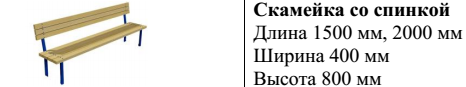 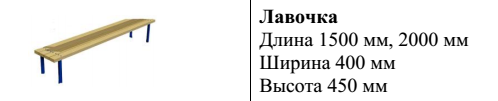 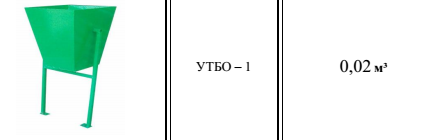 Об утверждении муниципальной программы«Формирование современной городской среды Красносадовского сельского поселения».Глава администрации
Красносадовскогосельского поселения   Н.Л. ЯкубенкоНаименование муниципальной программы«Формирование современной городской средыКрасносадовского сельского поселения»(далее – муниципальная программа)Ответственный исполнитель муниципальной программы Администрация Красносадовского сельского поселенияСоисполнители муниципальной программыОтсутствуютУчастники муниципальной программыАдминистрация Красносадовского сельского поселения; жители Красносадовского сельского поселенияПодпрограммы муниципальной программы1. Благоустройство общественных территорий Красносадовского сельского поселения2. Благоустройство дворовых территорий многоквартирных домов.Программно-целевые инструменты муниципальной программыОтсутствуютЦель муниципальной программыПовышение уровня внешнего благоустройства, санитарного содержания дворовых территорий многоквартирных домов и общественных территорий; создание комфортных и безопасных условий проживания граждан.Задачи муниципальной программыУлучшение технического состояния придомовых территорий многоквартирных домов, поддержание санитарного порядка на общественных территориях;создание условий для повышения заинтересованности граждан, организаций и иных лиц в реализации мероприятий по благоустройству территории Красносадовского сельского поселения. Воспитание у подрастающего поколения навыков личной заинтересованности и ответственности в поддержании и сохранении благоприятных условий проживания, формирование устойчивого общественного спроса у жителей поселения в сохранности и поддержании благоприятной среды проживания.Этапы и срокиреализации муниципальной программыРеализуется без выделения этапов в 2018 – 2022 годах.Ресурсное обеспечение муниципальной программыОбщий объем финансирования муниципальной программы с 2018 по 2022 годы составляет 50,0 тыс. рублей, в том числе по годам реализации из средств бюджета поселения:в 2018 году – 10,0 тыс. рублей;в 2019 году – 10,0 тыс. рублей;в 2020 году – 10,0 тыс. рублей;в 2021 году – 10,0 тыс. рублей;в 2022 году – 10,0 тыс. рублей.Ожидаемые результаты реализации государственной программыПовышение удовлетворенности населения Красносадовского сельского поселения уровнем благоустройства территории проживания;обеспечение более комфортных условий для проживания и отдыха населения на территории Красносадовского сельского поселения.Наименование муниципальной программыПодпрограмма «Благоустройство общественных территорий Красносадовского сельского поселения»(далее – подпрограмма)Ответственный исполнитель муниципальной программы Администрация Красносадовского сельского поселенияУчастники муниципальной программыАдминистрация Красносадовского сельского поселения; жители Красносадовского сельского поселенияПрограммно-целевые инструменты муниципальной программыОтсутствуютЦель муниципальной программыСоблюдение и поддержание общественных территорий Красносадовского сельского поселения в состоянии чистоты и порядка;Задачи муниципальной программыПовышение заинтересованности граждан, организаций и иных лиц в реализации мероприятий по благоустройству территории Красносадовского сельского поселения, воспитание у подрастающего поколения навыков личной заинтересованности и ответственности в поддержании и сохранении благоприятных условий проживания.Этапы и срокиреализации муниципальной программыРеализуется без выделения этапов в 2018 – 2022 годах.Ресурсное обеспечение муниципальной программыНе требует финансирования.Ожидаемые результаты реализации государственной программыПовышение удовлетворенности жителей уровнем благоустройства общественных территории Наименование муниципальной программыПодпрограмма «Благоустройство дворовых территорий многоквартирных домов»(далее – подпрограмма)Ответственный исполнитель муниципальной программы Администрация Красносадовского сельского поселенияУчастники муниципальной программыАдминистрация Красносадовского сельского поселения; жители Красносадовского сельского поселенияПрограммно-целевые инструменты муниципальной программыОтсутствуютЦель муниципальной программыСоблюдение и поддержание дворовых территорий многоквартирных домов Красносадовского сельского поселения в состоянии чистоты и порядка;Задачи муниципальной программыУлучшение технического состояния придомовой территории многоквартирных домов, формирование устойчивого общественного спроса у жильцов в сохранности и поддержании благоприятной среды проживания.Этапы и срокиреализации муниципальной программыРеализуется без выделения этапов в 2018 – 2022 годах.Ресурсное обеспечение муниципальной программыОбщий объем финансирования муниципальной программы с 2018 по 2022 годы составляет 50,0 тыс. рублей, в том числе по годам реализации из средств бюджета поселения:в 2018 году – 10,0 тыс. рублей;в 2019 году – 10,0 тыс. рублей;в 2020 году – 10,0 тыс. рублей;в 2021 году – 10,0 тыс. рублей;в 2022 году – 10,0 тыс. рублей.Ожидаемые результаты реализации государственной программыПовышение удовлетворенности населения уровнем чистоты и порядка территории Красносадовского сельского поселения, обеспечение более комфортных условий для проживания.